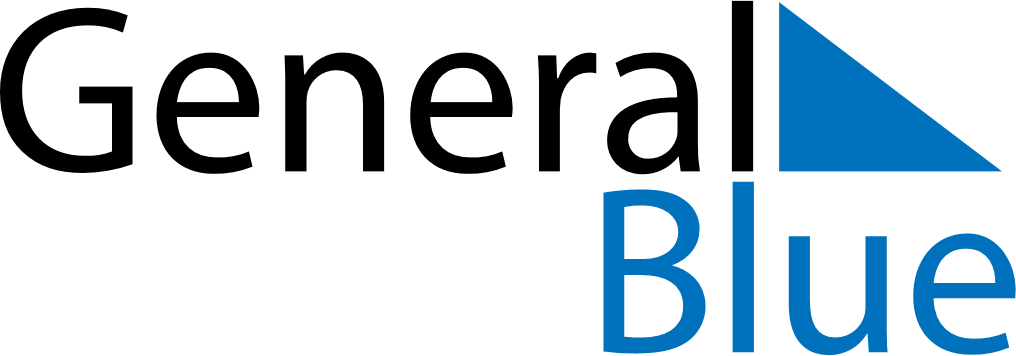 June 2024June 2024June 2024June 2024June 2024June 2024June 2024Salvador, Bahia, BrazilSalvador, Bahia, BrazilSalvador, Bahia, BrazilSalvador, Bahia, BrazilSalvador, Bahia, BrazilSalvador, Bahia, BrazilSalvador, Bahia, BrazilSundayMondayMondayTuesdayWednesdayThursdayFridaySaturday1Sunrise: 5:49 AMSunset: 5:14 PMDaylight: 11 hours and 24 minutes.23345678Sunrise: 5:49 AMSunset: 5:14 PMDaylight: 11 hours and 24 minutes.Sunrise: 5:50 AMSunset: 5:14 PMDaylight: 11 hours and 23 minutes.Sunrise: 5:50 AMSunset: 5:14 PMDaylight: 11 hours and 23 minutes.Sunrise: 5:50 AMSunset: 5:14 PMDaylight: 11 hours and 23 minutes.Sunrise: 5:50 AMSunset: 5:14 PMDaylight: 11 hours and 23 minutes.Sunrise: 5:51 AMSunset: 5:14 PMDaylight: 11 hours and 23 minutes.Sunrise: 5:51 AMSunset: 5:14 PMDaylight: 11 hours and 23 minutes.Sunrise: 5:51 AMSunset: 5:14 PMDaylight: 11 hours and 22 minutes.910101112131415Sunrise: 5:51 AMSunset: 5:14 PMDaylight: 11 hours and 22 minutes.Sunrise: 5:52 AMSunset: 5:14 PMDaylight: 11 hours and 22 minutes.Sunrise: 5:52 AMSunset: 5:14 PMDaylight: 11 hours and 22 minutes.Sunrise: 5:52 AMSunset: 5:14 PMDaylight: 11 hours and 22 minutes.Sunrise: 5:52 AMSunset: 5:14 PMDaylight: 11 hours and 22 minutes.Sunrise: 5:53 AMSunset: 5:15 PMDaylight: 11 hours and 22 minutes.Sunrise: 5:53 AMSunset: 5:15 PMDaylight: 11 hours and 21 minutes.Sunrise: 5:53 AMSunset: 5:15 PMDaylight: 11 hours and 21 minutes.1617171819202122Sunrise: 5:53 AMSunset: 5:15 PMDaylight: 11 hours and 21 minutes.Sunrise: 5:54 AMSunset: 5:15 PMDaylight: 11 hours and 21 minutes.Sunrise: 5:54 AMSunset: 5:15 PMDaylight: 11 hours and 21 minutes.Sunrise: 5:54 AMSunset: 5:15 PMDaylight: 11 hours and 21 minutes.Sunrise: 5:54 AMSunset: 5:16 PMDaylight: 11 hours and 21 minutes.Sunrise: 5:54 AMSunset: 5:16 PMDaylight: 11 hours and 21 minutes.Sunrise: 5:54 AMSunset: 5:16 PMDaylight: 11 hours and 21 minutes.Sunrise: 5:55 AMSunset: 5:16 PMDaylight: 11 hours and 21 minutes.2324242526272829Sunrise: 5:55 AMSunset: 5:17 PMDaylight: 11 hours and 21 minutes.Sunrise: 5:55 AMSunset: 5:17 PMDaylight: 11 hours and 21 minutes.Sunrise: 5:55 AMSunset: 5:17 PMDaylight: 11 hours and 21 minutes.Sunrise: 5:55 AMSunset: 5:17 PMDaylight: 11 hours and 21 minutes.Sunrise: 5:55 AMSunset: 5:17 PMDaylight: 11 hours and 21 minutes.Sunrise: 5:56 AMSunset: 5:18 PMDaylight: 11 hours and 21 minutes.Sunrise: 5:56 AMSunset: 5:18 PMDaylight: 11 hours and 21 minutes.Sunrise: 5:56 AMSunset: 5:18 PMDaylight: 11 hours and 22 minutes.30Sunrise: 5:56 AMSunset: 5:18 PMDaylight: 11 hours and 22 minutes.